Adviesraad Sociaal Domein Molenlanden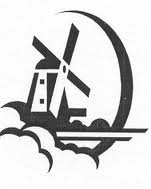 		Secretariaat: 	Ada den Ouden					M: 06 23 25 42 90					E: ada.denouden@jouwgemeente.nlBeknopt verslag van de vergadering d.d. 14 januari 2021Aanwezig:	Casper van den Berg, Aart Bogerd, Peter van den Bosch, Catharien Bot, Wilma Brand, Frans Hakkesteeg, Magda Heijboer, Margreet Hoeijenbos, Jan Simons, Arie Vermeulen, Eli Vonk en Marja de VriesAfwezig:	--Aanvang:	19:30 uurOpening	Margreet opent de vergadering en heet iedereen van harte welkom. Omdat Menno niets had toe te voegen op dit moment, schuift hij de volgende vergadering aan.	Margreet deelt mee dat zij in het kader van ‘extra handen in de zorg’ tijdelijk voor 3 dagen per week werkzaam is in Parkhuis te Sliedrecht als welzijnsmedewerker.	Casper vraagt duidelijke informatie over de stand van zaken van de lopende zaken. Afgesproken wordt dit aan de actielijst toe te voegen. Ook zullen de uitgebrachte adviezen, de daarop ontvangen reacties en de vervolgactie voortaan worden vermeld.Afscheid Arie Vermeulen	Margreet deelt mee dat Arie vanavond voor het laatst deelneemt aan de vergadering. Een nare manier om afscheid te moeten nemen met alle corona-maatregelen, maar een afscheidsetentje houd hij tegoed. 	Omdat Catharien het langst met Arie heeft samengewerkt, verzorgd zij het afscheids-woord.	Catharien memoreert de sportiviteit van Arie: onlangs heeft hij nog een nieuwe fiets gekocht zónder accu en nog regelmatig laat hij zijn racefiets uit. Arie heeft zich binnen de raad beziggehouden met de Wmo en de participatie. De Wmo loopt in Molenlanden goed, met de participatie gaat het minder goed. Arie breekt in met de woorden ‘de sociale werkvoorziening had in stand gehouden moeten worden’. 	Na Arie bedankt te hebben voor zijn inzet voor en bijdrage aan de ASDM voegt ook Aart nog enige dankwoorden toe.	Omdat Arie van het video-vergaderen niet echt blij wordt, neemt hij nu afscheid en verlaat de vergadering.Vaststellen agendaAan de agenda worden toegevoegd punt 7a: Respijtzorg.Vaststellen verslag d.d. 10 december 2020Ada deelt mee door tijdgebrek en extra werkzaamheden het verslag nog niet gereed te hebben. 	De voorzieningen voor ‘arbeidsmigranten in de problemen’ moet echt binnenkort aan de ode worden gesteld binnen Molenlanden. Over het onderwerp ‘ouderenmishandeling in Molenlanden’ is nog geen contact geweest met Jannine van Asch.Vaststellen vergaderrooster 2021Catharien deelt mee op maandag 22 februari niet aanwezig te zijn. Na overleg vervalt deze datum en wordt de eerstvolgende vergadering vastgesteld op maandag 1 maart om 19:30 uur digitaal. De vergadering daarop vindt plaats op 8 april.Magda stelt voor gelijk de aanvangstijden vast te stellen. Op donderdag bij voorkeur om 13:00 uur.Update JeugdzorgCasper doet verslag van zijn overleg met Marije Mulder en Francisca Simons over Jeugdzorg.Hij legt de nadruk op het meer zicht krijgen op concrete plannen, doelstellingen, tijdlijnen en evaluatiemomenten enz., zodat we mee kunnen kijken en denken.  Marije en Francisca zullen in het volgende overleg zorgen voor een presentatie waarin duidelijk wordt wie wat doet, ook m.b.t. de betreffende ambtenaren.Peter maakt zich er zorgen over dat het teveel over geld gaat, het moet meer over de cliënt gaan !Hoe krijgen we ook helderheid over al die zorgaanbieders, wie doet wát voor een cliënt.Margreet vraagt de presentatie (zodra die er is) te delen met ons allen.Frans voegt nog wat zaken toe vanuit “Onze Kinderen Nabij”.7. 	Update Huishoudelijke Ondersteuning	Jan memoreert dat er tweeënhalve bijeenkomst is geweest, waarvan de eerste in december. Met name de derde bijeenkomst was teleurstellend. Overeengekomen is dat zodra het definitieve concept er is, dit naar de adviesraad wordt gezonden te zijner tijd.7a.	Respijtzorg	Jan merkt op dat het slechts mogelijk is een professional aan huis te krijgen voor maximaal 40 uur per jaar. Er wordt een pilot gestart met vrijwilligers zonder zorgtaken uit de Welzijnsorganisatie. Het komt neer op vooral maatwerkvoorziening, waarbij de deskundigheid van de vrijwilligers de grote vraag is. Nu vindt ook al iets dergelijks plaats door diverse diaconieën.	Aart merkt op dat vooral gelet moet worden op de privacy en de VOG.	Voor de pilot is zonder onderzoek gekozen voor het aantal 10.8.	Vacatures	De advertentie heeft vorige week en ook vandaag in het Kontakt gestaan. Er is al gereageerd door een mevrouw uit Noordeloos.9.	Studiedag	Overeengekomen wordt dit nog even aan te zien. Doorschuiven kan altijd nog.	Frans zal contact opnemen met de Koepel.10.	Mededelingen rondom het JaarplanHet Jaarplan is vastgesteld.Jan deelt mee dat in december het thema ‘Eenzaamheid’ in Nieuw-Lekkerland is opgepakt. Dit zal worden uitgerold over alle kernen.De aanpak in Nieuw-Lekkerland: werkgroep uit kerken, scholen, gemeente en Rivas.Telefoonlijn, de zgn. ‘Smit-oor’ en de instelling van straatambassadeurs.Medegedeeld wordt dat de gemeente de meeleesgroep een korte cursus ‘Klare Taal’ laat volgen.Peter merkt op dat de ambtelijke ondersteuning van de raad te kort schiet, terwijl dit wel tot de randvoorwaarden behoort. Hij zal de kritiek op schrift stellen en naar Ada mailen, waarna zij de brief doorstuurt richting wethouder.Catharien zal zich niet meer bezighouden met het onderwerp Jeugd.Casper vraagt aandacht voor de Woonvisie en met name het grondbeleid. De adviesraad zou hierin meer moeten betekenen, hetgeen door de overige leden niet wordt gehonoreerd. Ook vraagt hij naar de stand van zaken met betrekking tot het koersdocument. Dit komt in onderdelen steeds terug.RondvraagWilma, Marja en Peter gaan morgen naar een training voor nieuwe raadsleden. Catharien vraagt om een evaluatie, eventueel in onze training. Eli maakt gewag van de oprichting van een ‘beleeftuin’ bij de Molenhoeve en nodigt ons uit om hiermee eens kennis te maken.SluitingNiets meer aan de orde zijnde, sluit Margreet de vergadering om 21:45 uur na eenieder bedankt te hebben voor zijn of haar inbreng.De volgende vergadering vindt plaats op maandag 1 maart om 19:30 uur via Teams. Verslag: Ada den OudenVastgesteld: 1 maart 2021